   CENTERED 2024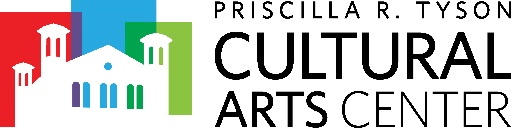 STUDENT/FACULTY/STAFF EXHIBITION                                                                          GUIDELINES
For Students:This is a juried exhibition. The juror for this year’s exhibition is Kenya Davis. Award winning Artist and educator.  Each artist may submit up to two pieces of original 2-D & 3-D art; the juror will choose one piece to be shown. Even if you take multiple classes, you may still only submit a total of two pieces.Entry this year is through an on-line submittal form – the jurying will be from digital images of your work; To find the form, go to https://www.culturalartscenteronline.org/programs/student-staff-faculty-show/ Notification of selected artworks will be by e-mail.Important dates:Online Registration Begins – April 1Photo & submission Help available April 23 & 25 12-4pm *make appointmentEntry deadline – May 3Juror selection – May 6 – 10 Artist notification - May 16Selected Work Drop-off – May 20 - 21Exhibition dates: May 24 – June 22Pick-up – June 24 – 25Need help with photography and submission upload?Photo and submission help is available on April 23-25 from 12-4pm, by appointment only. Contact Jennifer at JAMcCracken@columbus.govA photo booth is available in the basement opposite the vending machines for photographing two and three-D works.Hanging work must be wired on the back or otherwise configured for secure attachment to the gallery walls (NO saw-tooth hangers or clip frames accepted, nor string and tape!)  Other forms of installation may be allowed provided that the work is secure (e.g., pins or magnets for paper pieces). Paintings need to be framed unless in a gallery-wrap format, painted on the sides. Glass or plexi-glas® must be used over water media, drawings, pastels (glass only), prints, and photographs. Your instructor can provide guidance on how to finish off your work for display.The juror will select work for 1st, 2nd, and 3rd place awards, plus 3 honorable mentions; will be placed alongside the award-winning pieces for the duration of the exhibition.  In addition, the public will be invited to vote for a People’s Choice Award.A 30% commission is placed on all sales and goes to The Friends of the Cultural Arts Center. By signing the entry form you agree to allow the Cultural Arts Center to use images of your work for promotional purposes.For Faculty & Staff:Because of space limitations, you may exhibit two pieces. Follow the guidelines for on-line submission (so we have the information to make labels).  On the form, indicate that you are an instructor after your name.Help students get their work ready to show using best practices for hanging and finishing.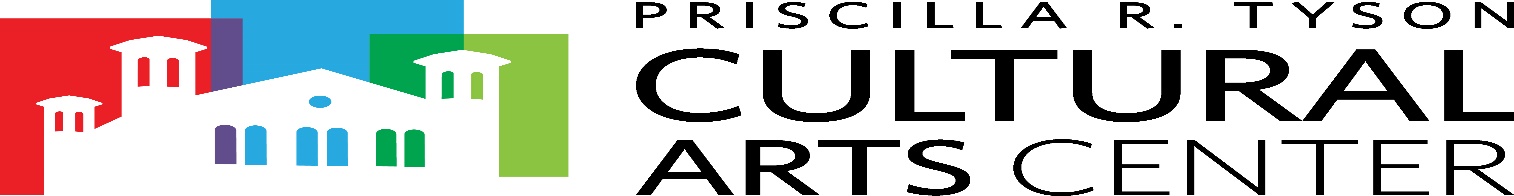 2024 STUDENT EXHIBITION
Deadline May 3   | Submission FormPlease completely fill in all information below.Each artist may submit up to two pieces of original 2-D & 3-D art. This is a juried show and the juror will choose one piece. If you take multiple classes, you may only submit a total of two pieces.Exhibition dates: May 24 – June 22. Drop off work May 20-21.Attach both parts of this duplex form to each artwork.Name of artist (print clearly): ________________________________________________ Phone :_(_______)________-_________________Email :___________________________________Medium: ________________________________Title of Piece: _______________________________________ Your Signature: __________________________________________________ Price (or NFS if not for sale)   $_________________________   
The Friends of the Cultural Arts Center will charge a 20% commission on all sales – price your work accordingly.By signing this form you agree to allow the Cultural Arts Center to use images of your work for promotional purposes. _______________________________________________________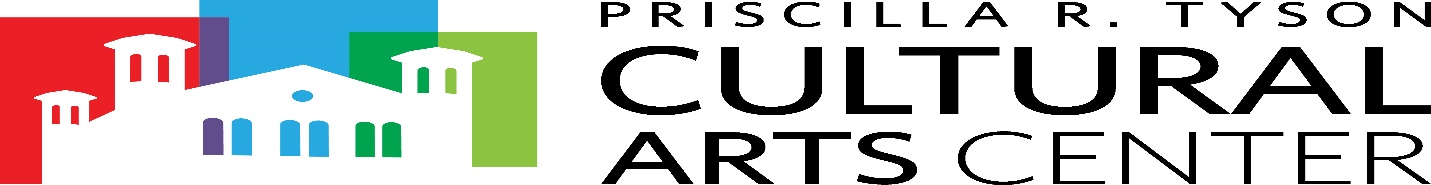 2024 STUDENT EXHIBITION
Deadline May 3   | Submission Form
Please completely fill in all information below.Each artist may submit up to two pieces of original 2-D & 3-D art. This is a juried show and the juror will choose one piece. If you take multiple classes, you may only submit a total of two pieces.Exhibition dates: May 24 – June 22. Drop off work May 20-21.Attach both parts of this duplex form to each artwork.Name of artist (print clearly): ________________________________________________ Phone :_(_______)________-_________________Email :___________________________________Medium: ________________________________Title of Piece: _______________________________________ Your Signature: __________________________________________________ Price (or NFS if not for sale)  $_________________________   
The Friends of the Cultural Arts Center will charge a 20% commission on all sales – price your work accordingly.By signing this form you agree to allow the Cultural Arts Center to use images of your work for promotional purposes. _______________________________________________________